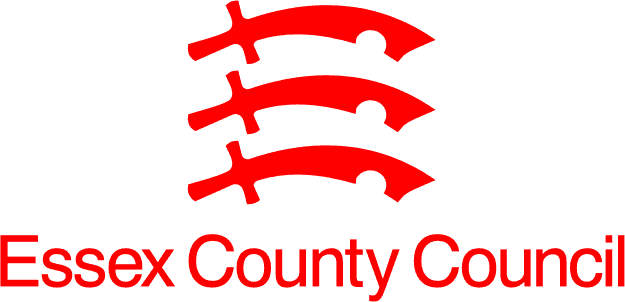 Confirmation of Child Protection documents receivedI confirm that I have read and understood the key documents above, and that I will work in accordance with the guidance and statutory requirements.Name of school / setting:Name of staff member:Role of staff member:Key documents signed for:Keeping Children Safe in Education (DfE, 2021)  – including Annex BChild Protection PolicyBehaviour PolicyStaff Code of Conduct PolicyResponse to children who go missing from educationRole of the Designated Lead – Annex COther documents to be aware of:SET Procedures (ESCB, 2019)  Working Together (HMG, 2018) Prevent Duty Guidance (Home Office, 2015)  FGM reporting dutySigned by:Date: